PLAN DE CONSERVACIÓN DEL BOSQUE NATIVODATOS DE IDENTIFICACIÓN DEL PLAN.N° de Expediente:   CUIL/CUIT N° OBJETIVOS. (Objetivo que persigue el plan estratégico para establecer las principales líneas de actuación en el corto y mediano plazo) 	ESTADO LEGAL. (Aspectos legales y administrativos vinculados a la naturaleza y extensión de los derechos del propietario o permisionario)Titular/es del dominio: Ubicación política:  Nombre del/los inmueble/s:  Datos catastrales: Localidad/Paraje:  Municipio:  Departamento:Superficie del catastro:Superficie afectada al Plan: Croquis de ubicación, delimitando el predio y la superficie con bosque nativo, donde se indiquen distancias a localidades más cercanas en forma clara y precisa, ubicando las parcelas con coordenadas en Google Earth.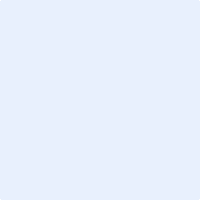 MAPAS Y PLANOS DEL ÁREA DE TRABAJO.Mapa con la delimitación del predio (contexto a nivel zonal contemplando rutas y caminos de accesos, parajes, localidades o ciudades más cercanas, coordenadas geográficas de la superficie del polígono afectada al Plan)El proyecto deberá contener información geográfica en soporte digital: empleando los archivos en formato vectorial utilizables en los sistemas de información geográfica (shape file / KML). La calidad de la información suministrada por el proponente debe asegurar la correcta interpretación por parte del personal técnico de la Secretaría de Ambiente. En caso de ser necesario adjuntar archivos en e-trámites.LOCALIZACIÓN GEOGRÁFICA Y CARACTERIZACIÓN DE LA REGIÓN. (actividad socio-económica, infraestructura, servicios, características climáticas, caracterización hidrológica, uso de la tierra, condiciones topográficas, geomorfológicas y edafológicas).	En caso de ser necesario adjuntar archivos en e-trámites.DESCRIPCIÓN DE LOS RECURSOS QUE SERÁN MANEJADOS PARA SU CONSERVACIÓN, DE SU ENTORNO NATURAL Y DE LAS LIMITACIONES AMBIENTALES EXISTENTES.INVENTARIO FORESTAL Y/O DE LA BIODIVERSIDAD Y/O RELEVAMIENTO DEL ESTADO DE LOS SERVICIOS QUE BRINDAN LOS BOSQUES. En ningún caso se permite la colecta de especímenes biológicos de ningún tipo.Materiales y métodos.- Fecha de realización de los muestreos: - Descripción y justificación de la metodología del relevamiento y muestreo de biodiversidad.Número y tipo de muestreo:Describir forma y tamaño de muestreo. Se propone 500 metros cuadrados (50 x 10), Transecta de 50 m, 5 m a cada lado. Se relevarán los tres estratos (arbóreo, arbustivo y herbáceo): Metodología utilizada para el cálculo del tamaño de la muestra, método de distribución de la muestra y mecanismo empleado para ello: Ubicación de las unidades ambientales del campo en un mapa, con el objetivo de mostrar gráficamente los distintos ambientes naturales existentes dentro del área de estudio: 	En caso de ser necesario adjuntar archivos en e-trámites.Sitios de muestreo indicando las coordenadas geográficas de cada uno de los puntos de la unidad de muestreo: 	En caso de ser necesario adjuntar archivos en e-trámites.Mapa de Ubicación de las parcelas de muestreo en la Unidad de Manejo: 	En caso de ser necesario adjuntar archivos en e-trámites.Fotos de las unidades de muestreo. 	En caso de ser necesario adjuntar archivos en e-trámites.Inventario forestal. Descripción de los objetivos del inventario. Deberán especificarse todos los objetivos perseguidos con la realización del inventario forestal los cuales deberán estar estrechamente vinculados a los objetivos del Plan de Conservación.Región fitogeográfica a la cual pertenece el bosque: Se deberá adjuntar en e-trámite la planilla del Inventario Forestal con los siguientes datos:Especies. Número de árboles por especie. DAP / DAB. Altura por especie.Indicar la altura total máxima observada en promedio de la muestra (promedio de los 10 árboles más altos de la parcela). % Cobertura de cada estrato. El inventario deberá estar dividido por estratos (herbáceo, arbustivo y arbóreo). Detallar el estado sanitario general de los individuos. Los nombres de cada individuo serán descriptos por nombre científico y vulgar.Si existen especies exóticas en la parcela de muestreo o en el campo, se deberán detallar.Detallar la superficie y configuración espacial del bosque (predial):  Distancia entre parches de bosque: Conectividad con predios vecinos:  Fotos de la unidad de muestreo con coordenadas georreferenciadas: Suelo.Detallar aptitud de uso del suelo (clase y subclase).Caracterización del mantillo.   % suelo desnudo. Describir topografía y susceptibilidad a erosión. Pendiente. Sectores inundables. Fauna.Descripción de los objetivos y metodología del relevamiento de biodiversidad. Estos estudios deberán orientarse principalmente a elaborar una línea de base para el monitoreo de la biodiversidad. Se deberá hacer hincapié principalmente en vertebrados como los macro mamíferos (mayores a 1 Kg de peso) y aves, criptas y actividades avícolas. Descripción del sistema de manejo para su conservación, diseñado en base a la ecología del bosque y a la información obtenida de los inventarios y/o relevamientos.Descripción y justificación de las técnicas a implementar y del equipamiento utilizado.Descripción de los aspectos socio-económicos relevantes previos al proyecto y del impacto. Composición familiar:	Tipo de mano de obra (familiar, contratada): Indicadores de rentabilidad.Resultado económico: MB anual del sistema productivo. Grado de satisfacción: Percepción.Grado de adopción de tecnología: Descripción de las actividades.Descripción detallada de la/las actividades a realizar: Presencia de animales: Considerar los productos a obtener (por ejemplo de la poda y/o raleo sanitario). Discriminar los tipos de volumen calculados, descripción del método utilizado para el cálculo de volumen: Impactos ambientales. Declaración de los impactos ambientales previstos en el plan para facilitar el análisis por parte de la Autoridad Local de Aplicación, quien determinará la necesidad de efectuar un estudio de impacto ambiental (EIA). En el caso que los riesgos ambientales no ameriten un EIA se incluirán en el plan las medidas preventivas y correctivas de los tratamientos que alteren el ecosistema.Prescripción de técnicas y medidas de protección ambiental necesarias para preservar los recursos naturales involucrados en el emprendimiento: Medidas para el monitoreo de indicadores del estado de conservación y de los impactos ambientales ocasionados: Medidas de prevención y mitigación de impactos ambientales ocasionados: Descripción del tratamiento de residuos generados por las actividades del plan: Plan de Actividades de Conservación. Deberán respetar los objetivos previstos por el Plan de Conservación. La planificación debe ser plurianual, de modo que se asegure el mantenimiento del ciclo biológico del bosque.Detalle de Cronograma de actividades: En caso de ser necesario adjuntar archivo en e-trámite. Bibliografía utilizada (cita completa)Datos del Profesional Responsable del Proyecto.Apellido y Nombre: CUIT/CUIL N°: Matrícula profesional:  Profesión: Domicilio:  Teléfono: Correo electrónico:FIRMA DEL PROFESIONAL:FIRMA DEL SOLICITANTE: